 Частное образовательное учреждение высшего образования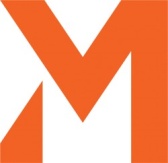 «Международный Институт Дизайна и Сервиса»приглашает принять участие  в Международной научно-исследовательской конференции «Наука. Технологии. Инновации», проводимой в рамках Международного фестиваля креативных индустрий «Креадром». Дата проведения: 18-20 апреля 2023 годаФорма проведения конференции: заочная.Научно-исследовательская конференция проводится с целью представления и обсуждения результатов научных исследований по актуальным проблемам развития креативных индустрий.В конференции принимают участие ученые, педагоги, представители бизнес-среды и профессиональных сообществ, аспиранты и студенты.Конференция посвящена широкому кругу проблем в области креативных индустрий и предполагает работу в рамках следующих секций:Визуальные коммуникации и дизайнГастрономический дизайнГородская среда и урбанистикаИскусственный интеллект и компьютерные технологииОбразование в креативных индустрияхТренды в креативных индустрияхЭкономика и социология искусства и дизайна.МИДиС: инновационный взгляд на образование и технологииПо материалам конференции будет издан сборник статей (ориентировочная дата выхода сборника – май 2023 г.), электронная версия которого размещается в Научной электронной библиотеке (eLibrary.ru) и включается в Российский индекс научного цитирования (РИНЦ). Издание сборника (pdf-версии) и его рассылка авторам статей осуществляется бесплатно.Для участия в конференции необходимо до 1 апреля 2023 г. пройти регистрацию по ссылке https://forms.gle/KixZnNNm7bpHFLCY9, прикрепив к заявке статью (тезисы доклада).Файл со статьей должен иметь название: «Фамилия_ первые два слова из названия статьи». Например: «Иванов П.В._Формирование готовности».МАКСИМАЛЬНОЕ ЧИСЛО АВТОРОВ СТАТЬИ – 3 ЧЕЛОВЕКА.При намерении участников конференции опубликовать две статьи подается две заявки.  Контактная информацияkokorin.s.a@midis.rueditorial_office@midis.ru Справки по  тел.: 8 (351) 216-10-50, вн. 1243, Кокорин Сергей Александрович, заведующий научно-методическим отделом8 (351) 216-10-15, вн. 1236, Хаятова Лилия Рэхтямовна, специалист научно-методического отделаУважаемые коллеги!Просим Вас довести данную информацию до сведения своих коллег и партнеров, интересующихся мероприятием.Оргкомитет конференцииПриложение 1Требования к оформлению статейОбязательные элементы статьи 1. Сведения об авторах: ФИО авторов с указанием полного наименования учебного заведения;2. Название статьи по центру страницы, прописными буквами, выделяется жирным прямым шрифтом, без подчеркивания, кегль 14.3. Аннотация статьи – 5-8 строк. Выделяется курсивом, без подчеркивания, кегль 14.4. Ключевые слова (7-10 слов). Выделяются курсивом, без подчеркивания, кегль 14.5. Текст статьи оформляется строчными буквами.6. Библиографический список.Название статьи, аннотация, ключевые слова оформляются на русском языке.Требования к оформлению и содержанию статейВ сборнике размещаются тезисы статей/докладов со степенью оригинальности текста не ниже 50%. Оргкомитет конференции имеет право проверить статью в системе «Антиплагиат»!ОБЪЕМ СТАТЬИ: 3-5 СТРАНИЦ. Текст статьи набирается в редакторе Microsoft Word 2003 (формат «.doc»). Размер бумаги – А4, ориентация – книжная. Все поля по 2 см. Шрифт: гарнитура – «Times New Roman», кегль – 14. Абзац: первая строка – отступ 1,25 см, междустрочный интервал – полуторный, выравнивание – по ширине. Таблицы и рисунки должны иметь заголовки. Рисунки в обязательном порядке должны быть сгруппированы. Таблицы, рисунки, графики должны вмещаться в формат страницы. Таблицы, рисунки, графики должны иметь порядковую нумерацию. Если в статье 1 рисунок или таблица, то они не нумеруются. В тексте статьи должны содержаться ссылки на таблицы, рисунки, графики.Ссылки на литературу приводятся в тексте статьи в квадратных скобках с указанием страницы (например, [1, с. 17]).Библиографический список приводится в конце статьи по алфавиту (по начальной букве фамилии автора). Статьи без библиографического списка и оформленных соответствующим образом ссылок к публикации не принимаются.Страницы не нумеруются. Переносы слов не допускаются.К публикации принимаются статьи, не требующие доработок и не содержащие фактических, грамматических, синтаксических, стилистических ошибок, необоснованных трактовок и неаргументированных суждений.Обращаем Ваше внимание на то, что нарушение хотя бы одного из условий оформления тезисов может привести к невозможности их публикации!Мы заранее благодарны всем за выполнение требований, предъявляемых к оформлению тезисов.Приложение 2Образец оформления статьиСергеева ОЛьГА АЛЕКСЕЕВНА г. Челябинск, Частное образовательное учреждение высшего образования «Международный Институт Дизайна и Сервиса»Иванова Инна Михайловна  г. Челябинск, Частное образовательное учреждение высшего образования «Международный Институт Дизайна и Сервиса»ТЕОРЕТИЧЕСКИЕ АСПЕКТЫ СОЦИАЛЬНО-ПРОФЕССИОНАЛЬНОЙ АДАПТАЦИИ ВЫПУСКНИКОВ ВУЗОВАннотация. Текст. Текст. Текст. Текст. Текст. Текст. Текст. Текст. Текст. Текст. Текст. Текст. Текст. Текст. Текст. Текст. Текст. Текст. Текст. Текст. Текст. Текст. Текст. Текст. Текст. Текст. Текст. Текст. Текст. Текст. Текст. Текст. Текст. Текст. Текст. Текст. Текст. Текст. Текст. Текст. Текст. Текст. Текст. Текст. Текст. Текст. Текст. Текст. Текст. Текст. Текст. Текст. Текст. Текст. Текст. Текст. Текст. Текст. Текст. Текст. Текст. Текст. Текст. Текст. Текст. Текст. Текст. Текст. Текст. Текст. Текст. Текст. Текст. Текст. Текст. Текст. Текст. Текст. Текст. Текст. Текст. Текст. Текст. Текст.Ключевые слова: Текст. Текст. Текст. Текст. Текст. Текст. Текст. Текст.Текст. Текст. Текст. Текст. Текст. Текст. Текст. Текст. Текст. Текст. Текст. Текст. Текст. Текст. Текст. Текст. Текст. Текст. Текст. Текст. Текст. Текст. Текст. Текст. Текст. Текст. Текст. Текст. Текст. Текст. Текст. Текст. Текст. Текст. Текст. Текст. Текст. Текст. Текст. Текст. Текст. Текст. Текст. Текст. Текст. Текст. Текст. Текст. Текст. Текст. Текст. Текст. Текст. Текст. Текст. Текст. Текст. Текст. Текст. Текст. Текст. Текст. Текст. Текст. Текст. Текст. Текст. Текст. Текст. Текст. Текст. Текст. Текст. Текст. Текст. Текст. Текст. Текст. Текст. Текст. Текст. Текст. Текст. Текст  [4, с. 17]. Текст. Текст. Текст. Текст. Текст. Текст. Текст. Текст. Текст. Текст. Текст. Текст. Текст. Текст. Текст. Текст. Текст. Текст. Текст. Текст. Текст. Текст. Текст. Текст. Текст. Текст. Текст. Текст. Текст. Текст. Текст. Текст. Текст. Текст. Текст. Текст. Текст. Текст. Текст. Текст. Текст. Текст. Текст. Текст. Текст [7, с. 273]. Текст. Текст. Текст. Текст. Текст. Текст [1, с. 134]. Текст. Текст. Текст. Текст. Текст. Текст. Текст. Текст. Текст. Текст. Текст. Текст. Текст. Текст. Текст. Текст. Текст. Текст. Текст. Текст. Текст. Текст. Текст. Текст. Текст. Текст. Текст. Текст. Текст. Текст. Текст. Текст. Текст.Библиографический списокАсмолов, А.Г. Личность как предмет психологического исследования [Текст] / А.Г. Асмолов. – М.: МГУ, 1984. – 103 с.Балл, Г.А. Понятие адаптации и его значение для психологии личности [Текст] / Г.А. Балл // Вопросы психологии. – 1989. – № 1. – С. 92–100.Краснов, И.С. Методологические аспекты здорового образа жизни россиян [Электронный ресурс] / И.С. Краснов // Физическая культура: науч.-метод. журн. – 2013.– №2. – Режим доступа: http://bmsi.ru/doc/1225d359-5faf-4ea4-8b5e-34eda2c77caf